ОБЩИНСКИ СЪВЕТ – ДУЛОВО, ОБЛ. СИЛИСТРА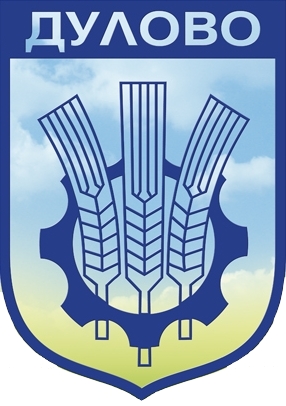 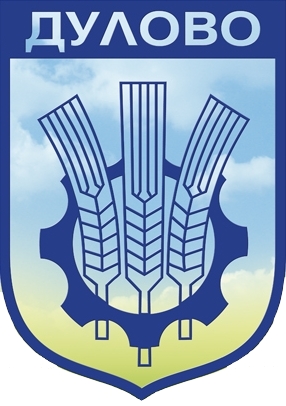 –––––––––––––––––––––––––––––––––––––––––––––––––––––––––––––––––ул. “Васил Левски” № 18                                     тел.: (0864) 2 31 00 ; Факс:(0864) 2 30 207650  Дулово				                 	       e-mail: obs_dulovo@abv.bg     Р Е Ш Е Н И Е   № 585            от  28.06.2019 годиназа  утвърждаване на мрежата и щата в детските градини и училищата на територията на община Дулово за учебната 2019/2020 годинаНа основание  чл.21, ал.1, т.23 и ал.2  ЗМСМА, във връзка с чл.17, ал.1, т.3 ЗМСМА и Наредба за финансиране на институциите в системата на предучилищното и училищното образование, ОБЩИНСКИЯТ СЪВЕТ РЕШИ:1. На основание чл. 21, ал. 1, т. 8 от ЗМСМА и Наредба за финансиране на институциите в системата на предучилищното и училищно образование – Приложение 7 към чл. 53,  чл. 68 и чл. 69, дава съгласие да се осигурят допълнителни средства в размер на 16 780.80 лв./шестнадесет хиляди седемстотин и осемдесет лева и 69 ст./ за обезпечаване на учебно-възпитателния процес на Начално училище „Светлина” - с. Поройно.2. За учебната 2019/2020 година утвърждава в общинските училища на община Дулово паралелки под минимума на норматива /маломерни/ за броя на учениците в паралелка /приложение 7 към чл. 53 от Наредба за финансиране на институциите в системата на предучилищното и училищно образование/, без осигуряване на допълнителни средства, извън определените по стандарти, както следва:			Приложение №1Утвърждава мрежата за броя на децата в детските градини за учебната 2019/2020 година, съгласно Приложение № 2.Утвърждава  броя  на  учениците  в  училищата  за  учебната   2019/2020 година, съгласно Приложение № 3.Решението е прието на заседание на Общински съвет-Дулово, проведено на 28.06.2019 година, Протокол № 46, по т.1.1. от дневния ред и е подпечатано с официалния печат на Общински съвет-Дулово.Председател на Общински съвет-Дулово: …/п/……………….                                        /инж.Сезгин Галиб/ ОБЩИНСКИ СЪВЕТ – ДУЛОВО, ОБЛ. СИЛИСТРА–––––––––––––––––––––––––––––––––––––––––––––––––––––––––––––––––ул. “Васил Левски” № 18                                     тел.: (0864) 2 31 00 ; Факс:(0864) 2 30 207650  Дулово				                 	       e-mail: obs_dulovo@abv.bg     Р Е Ш Е Н И Е   № 586          от  28.06.2019 годиназа  приемане на  Годишните финансови отчети на общинските търговски дружества   за 2018 годинаНа основание  чл.21, ал.1, т.23 и ал.2  ЗМСМА, чл.137, ал.1, т.3 от Търговския закон и чл.12, ал.1, т.16 от Наредба № 3 за условията и реда за упражняване правата на собственост на община Дулово в търговските дружества с общинско участие в капитала, за участието на общината в граждански дружества и за сключване на договори за съвместна дейност, ОБЩИНСКИЯТ СЪВЕТ РЕШИ:Приема Годишните финансови отчети  за 2018 година на общинските дружества, както следва:„МБАЛ-Дулово“ ЕООД  - със 778 х.лв. активи и пасиви;„СОЧ“ ЕООД – с 210 х.лв. активи и пасиви.Решението е прието на заседание на Общински съвет-Дулово, проведено на 28.06.2019 година, Протокол № 46, по т.1.2. от дневния ред и е подпечатано с официалния печат на Общински съвет-Дулово.Председател на Общински съвет-Дулово: ……/п/…………….                                        /инж.Сезгин Галиб/ ОБЩИНСКИ СЪВЕТ – ДУЛОВО, ОБЛ. СИЛИСТРА–––––––––––––––––––––––––––––––––––––––––––––––––––––––––––––––––ул. “Васил Левски” № 18                                     тел.: (0864) 2 31 00 ; Факс:(0864) 2 30 207650  Дулово				                 	       e-mail: obs_dulovo@abv.bg     Р Е Ш Е Н И Е   № 587          от  28.06.2019 годиназа  разпореждане с имот-частна общинска собственост по кадастралната карта на гр.ДуловоНа основание  чл. 21, ал.1 т.8 от ЗМСМА, чл.35, ал.3 от ЗОС и чл.30, ал.1 от Наредба № 2  за реда за придобиване, управление и разпореждане с общинското имущество на Община Дулово, ОБЩИНСКИЯТ СЪВЕТ РЕШИ:Дава съгласие да се извърши продажба на следния недвижим имот на собственика на законно построените сгради – МУСТАФА ХАСАН МУСТАФА от гр. Дулово:	ПИ №24030.501.1333 по КК и КР на гр. Дулово, с площ 963 кв. м., находящ се на улица „Г.С. Раковски“ № 9, описан в АЧОС №1690/26.03.2019г., при пазарна цена в размер на 10 677,70 лв. /десет хиляди шестстотин седемдесет и седем лева и седемдесет стотинки/ без ДДС и данъчна оценка в размер на 5 661,80 лв. /пет хиляди шестстотин шестдесет и един лева и осемдесет стотинки/.На основание чл.41, ал.2 от Закона за общинската собственост приема  пазарната цена на имота, описана в  т. 1.Възлага на кмета на Община Дулово да извърши съответните процедурни действия по разпореждане с имота.Решението е прието на заседание на Общински съвет-Дулово, проведено на 28.06.2019 година, Протокол № 46, по т.1.3. от дневния ред и е подпечатано с официалния печат на Общински съвет-Дулово.Председател на Общински съвет-Дулово: ……/п/…………….                                        /инж.Сезгин Галиб/ ОБЩИНСКИ СЪВЕТ – ДУЛОВО, ОБЛ. СИЛИСТРА–––––––––––––––––––––––––––––––––––––––––––––––––––––––––––––––––ул. “Васил Левски” № 18                                     тел.: (0864) 2 31 00 ; Факс:(0864) 2 30 207650  Дулово				                 	       e-mail: obs_dulovo@abv.bg     Р Е Ш Е Н И Е   № 588          от  28.06.2019 годиназа  разпореждане с имот-частна общинска собственост по регулационния план на с.Окорш На основание  чл. 21, ал.1 т.8 от ЗМСМА, чл.35, ал.3 от ЗОС и чл.30, ал.1  от Наредба № 2  за реда за придобиване, управление и разпореждане с общинското имущество на Община Дулово, ОБЩИНСКИЯТ СЪВЕТ РЕШИ:Дава съгласие да се извърши продажба на следния недвижим имот на собственика на законно построените сгради – ГАЛИНА ИВАНОВА СТОЯНОВА от с. Окорш:	УПИ II-15 (втори с планоснимачен номер петнадесет), в кв.43 (четиридесет и трети) по регулационния план на с. Окорш, с площ 1338 (хиляда триста тридесет и осем) кв. м., описан в АЧОС №1693/16.05.2019г., вписан в Служба по вписванията с вх. рег. №628/16.05.2019г., акт №25, при пазарна цена в размер на 6 537,10 лв. /шест хиляди петстотин тридесет и седем лева и десет стотинки/без ДДС и данъчна оценка в размер на 5 465,70 лв. /пет хиляди четиристотин шестдесет и пет лева и седемдесет стотинки/.На основание чл.41, ал.2 от Закона за общинската собственост приема  пазарната цена на имота, описана в  т. 1.Възлага на кмета на Община Дулово да извърши съответните процедурни действия по разпореждане с имота.Решението е прието на заседание на Общински съвет-Дулово, проведено на 28.06.2019 година, Протокол № 46, по т.1.4. от дневния ред и е подпечатано с официалния печат на Общински съвет-Дулово.Председател на Общински съвет-Дулово: ……/п/…………….                                        /инж.Сезгин Галиб/ ОБЩИНСКИ СЪВЕТ – ДУЛОВО, ОБЛ. СИЛИСТРА–––––––––––––––––––––––––––––––––––––––––––––––––––––––––––––––––ул. “Васил Левски” № 18                                     тел.: (0864) 2 31 00 ; Факс:(0864) 2 30 207650  Дулово				                 	       e-mail: obs_dulovo@abv.bg     Р Е Ш Е Н И Е   № 589          от  28.06.2019 годиназа  разпореждане с имот-частна общинска собственост по регулационния план на с. РуйноНа основание  чл. 21, ал.1 т.8 от ЗМСМА, чл.35, ал.3 от ЗОС и чл.30, ал.1   от Наредба № 2  за реда за придобиване, управление и разпореждане с общинското имущество на Община Дулово, ОБЩИНСКИЯТ СЪВЕТ РЕШИ:Дава съгласие да се извърши продажба на 400 кв.м. от следния недвижим имот на собственика на законно построените сгради – АЙНУР ИСМАИЛ КУШ и СЕЛЯЙДИН АЛИШ КУШ от с. Руйно:	УПИ Х-135 (десети с планоснимачен номер сто тридесет и пет), в кв.12 (дванадесети) по регулационния план на с. Руйно, с площ 1055 (хиляда петдесет и пет) кв. м.., описан в АЧОС №1699/06.06.2019г., вписан в Служба по вписванията с вх. рег. №741/07.06.2019г., акт № 89, при пазарна цена в размер на 1 062,00 лв. /хиляда  шестдесет и два лева / без ДДС и данъчна оценка в размер на 912,00 лв. /деветстотин и дванадесет лева/.На основание чл.41, ал.2 от Закона за общинската собственост приема  пазарната цена на имота, описана в  т. 1.Възлага на кмета на Община Дулово да извърши съответните процедурни действия по разпореждане с имота.Решението е прието на заседание на Общински съвет-Дулово, проведено на 28.06.2019 година, Протокол № 46, по т.1.5. от дневния ред и е подпечатано с официалния печат на Общински съвет-Дулово.Председател на Общински съвет-Дулово: ……/п/…………….                                        /инж.Сезгин Галиб/ ОБЩИНСКИ СЪВЕТ – ДУЛОВО, ОБЛ. СИЛИСТРА–––––––––––––––––––––––––––––––––––––––––––––––––––––––––––––––––ул. “Васил Левски” № 18                                     тел.: (0864) 2 31 00 ; Факс:(0864) 2 30 207650  Дулово				                 	       e-mail: obs_dulovo@abv.bg     Р Е Ш Е Н И Е   № 590          от  28.06.2019 годиназа  прекратяване на съсобственост чрез продажба на общинска част от имот по кадастралната карта на с.ЧерникНа основание  чл. 21, ал.1 т.8 от ЗМСМА, чл.36 ал.1, т.2 от Закон за общинската собственост, във връзка с чл. 33 от Закона за собствеността, ОБЩИНСКИЯТ СЪВЕТ РЕШИ:Дава съгласие да се прекрати съсобствеността чрез продажба на 332 кв.м.- общинска собственост от ПИ №81966.500.801 по КК и КР на село Черник, с обща площ на имота от 1 447 кв.м., описани в АЧОС № 1694/16.05.2019г., вписан в Служба по вписвания с вх.рег. № 629/16.05.2019г., акт № 26,  на  пазарна цена в размер на 1 524,30 лв. /хиляда петстотин двадесет и четири лева и тридесет стотинки/ без ДДС и данъчна оценка на имота в размер на 1 356,20 лв. /хиляда триста петдесет и шест лева и двадесет стотинки/, на съсобственика Хюсеин Али Мухарем от с. Черник.На основание чл.41, ал.2 от Закона за общинската собственост приема пазарната цена на общинската част от имота, описан в т. 1.Възлага на кмета на Община Дулово да издаде заповед и сключи договор за покупко – продажба за общинската част от имота.Решението е прието на заседание на Общински съвет-Дулово, проведено на 28.06.2019 година, Протокол № 46, по т.1.6. от дневния ред и е подпечатано с официалния печат на Общински съвет-Дулово.Председател на Общински съвет-Дулово: ……/п/…………….                                        /инж.Сезгин Галиб/ ОБЩИНСКИ СЪВЕТ – ДУЛОВО, ОБЛ. СИЛИСТРА–––––––––––––––––––––––––––––––––––––––––––––––––––––––––––––––––ул. “Васил Левски” № 18                                     тел.: (0864) 2 31 00 ; Факс:(0864) 2 30 207650  Дулово				                 	       e-mail: obs_dulovo@abv.bg     Р Е Ш Е Н И Е   № 591          от  28.06.2019 годиназа  предложение към община Дулово за закупуване на идеални части от имот в съсобственост, находящ се в с.ОкоршНа основание  чл. 21, ал.1 т.8 от ЗМСМА, чл.8, ал.1 и чл.34, ал.2 от Закон за общинската собственост, във връзка с чл. 33 и чл.66 ал.1 от Закона за собствеността, ОБЩИНСКИЯТ СЪВЕТ РЕШИ:Не приема предложението на съсобственика  ПК „Стефан Караджа” с. Окорш  и отказва община Дулово да закупи 8050/11050 ид.ч. от имот, представляващ масивна едноетажна сграда – Хлебопекарна, със застроена площ от 300 кв.м. изградена върху поземлен имот - частна общинска – УПИ XXII, кв.17 по плана за регулация на село Овен, на цена от 60 000 (шестдесет хиляди) лева.Упълномощава  кмета на Община Дулово да издаде удостоверение, с което да бъде удостоверен отказа на Община Дулово да закупи предложените й идеални части от описания в т.1 недвижим имот. Решението е прието на заседание на Общински съвет-Дулово, проведено на 28.06.2019 година, Протокол № 46, по т.1.7. от дневния ред и е подпечатано с официалния печат на Общински съвет-Дулово.Председател на Общински съвет-Дулово: ……/п/…………….                                        /инж.Сезгин Галиб/ ОБЩИНСКИ СЪВЕТ – ДУЛОВО, ОБЛ. СИЛИСТРА–––––––––––––––––––––––––––––––––––––––––––––––––––––––––––––––––ул. “Васил Левски” № 18                                     тел.: (0864) 2 31 00 ; Факс:(0864) 2 30 207650  Дулово				                 	       e-mail: obs_dulovo@abv.bg     Р Е Ш Е Н И Е   № 592          от  28.06.2019 годиназа  приемане на План за защита при бедствия на община ДуловоНа основание  чл. 21, ал.2 от ЗМСМА, във връзка с чл. 9, ал.11 от Закона за защита при бедствия, ОБЩИНСКИЯТ СЪВЕТ РЕШИ:ПРИЕМА План за защита при бедствия в община Дулово, съгласно приложение със следното допълнение:В Раздел X, „ПЛАН ЗА ЗАЩИТА ПРИ НАВОДНЕНИЯ“, т.2 „МЕРКИ ЗА ПРЕДОТВРАТЯВАНЕ ИЛИ НАМАЛЯВАНЕ НА РИСКА ОТ НАВОДНЕНИЕ“, след подточка „ Изграждането на система за ранно предупреждение.“ добавя:„ Своевременно почистване на отводнителни шахти по населените места преди началото на дъждовния период и снеготопенето.“Решението е прието на заседание на Общински съвет-Дулово, проведено на 28.06.2019 година, Протокол № 46, по т.1.8. от дневния ред и е подпечатано с официалния печат на Общински съвет-Дулово.Председател на Общински съвет-Дулово: ……/п/…………….                                        /инж.Сезгин Галиб/ ОБЩИНСКИ СЪВЕТ – ДУЛОВО, ОБЛ. СИЛИСТРА–––––––––––––––––––––––––––––––––––––––––––––––––––––––––––––––––ул. “Васил Левски” № 18                                     тел.: (0864) 2 31 00 ; Факс:(0864) 2 30 207650  Дулово				                 	       e-mail: obs_dulovo@abv.bg     Р Е Ш Е Н И Е   № 593           от  28.06.2019 годиназа подпомагане на нуждаещи се лица с влошено здравословно състояние  и нисък социален статус  На основание чл.21, ал.1 т.23 от Закона за местно самоуправление и местна администрация, ОБЩИНСКИЯТ СЪВЕТ РЕШИ:Отпуска еднократна финансова помощ от бюджета на общината § 42-14 „Обезщетения и помощи с решение на ОбС” в размер на  300 /триста/лв.  за подпомагане на лица с нисък социален статус и влошено здравословно състояние,  трайни увреждания или доказана степен на инвалидност, на пострадали от бедствия, аварии,  пожари, както следва: Радка Иванова Петрова – с.Чернолик, общ.Дулово                        -  300/триста/лв.Решението е прието на заседание на Общински съвет-Дулово, проведено на 28.06.2019 година, Протокол № 46, по т.2. от дневния ред и е подпечатано с официалния печат на Общински съвет-Дулово.Председател на Общински съвет-Дулово: ……/п/…………….                                        /инж.Сезгин Галиб/ №УчилищеОбщ брой ученициКласБрой ученици1.СУ „Христо Ботев”- с. Паисиево228VI15VII16VIII9XII142.ОУ ”Св. св. Кирил и Методий”- с. Правда133I14VI143.ОУ ”Св. св. Кирил и Методий”- с. Черник114I12III13IV15VII164.ОУ „Д-р Петър Берон”- с. Чернолик99I13II9IV14V13VI16VII175.ОУ „Васил Левски”- с. Яребица115I10III14VI14VII156.ОУ ”Св. Св. Кирил и Методий” с. Секулово130II15V17VI15VII147.СУ „Йордан Йовков”- с. Окорш247V17XII168.НУ „Светлина”- с. Поройно40I8II9III12IV11